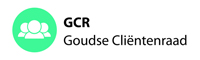 verslag besluitenlijstverslag besluitenlijstverslag besluitenlijstverslag besluitenlijstverslag besluitenlijstVergaderingVergadering28 september 2023, 10:30 – 12:30 uurlocatie: Huis van de stad/Ruimte 02.1Aanwezig Verhinderd GASDNotulistAanwezig Verhinderd GASDNotulistTon de Korte (voorzitter)Adriaan Horrevorts (secretaris)Lucia Liefaart (penningmeester)Carla WellerGuido PrinsenbergJon van LangeveldCora BoxmaYvonne MuijsPaul WiltenburgAleida HuismanArjola KettingAnouk van der VijghPaula de WaalColette van der WeesMarion van LeeuwenTonny SluijsTon de Korte (voorzitter)Adriaan Horrevorts (secretaris)Lucia Liefaart (penningmeester)Carla WellerGuido PrinsenbergJon van LangeveldCora BoxmaYvonne MuijsPaul WiltenburgAleida HuismanArjola KettingAnouk van der VijghPaula de WaalColette van der WeesMarion van LeeuwenTonny SluijsTon de Korte (voorzitter)Adriaan Horrevorts (secretaris)Lucia Liefaart (penningmeester)Carla WellerGuido PrinsenbergJon van LangeveldCora BoxmaYvonne MuijsPaul WiltenburgAleida HuismanArjola KettingAnouk van der VijghPaula de WaalColette van der WeesMarion van LeeuwenTonny SluijsTon de Korte (voorzitter)Adriaan Horrevorts (secretaris)Lucia Liefaart (penningmeester)Carla WellerGuido PrinsenbergJon van LangeveldCora BoxmaYvonne MuijsPaul WiltenburgAleida HuismanArjola KettingAnouk van der VijghPaula de WaalColette van der WeesMarion van LeeuwenTonny SluijsNrNotulen/ActiepuntenNotulen/ActiepuntenNotulen/ActiepuntenNotulen/ActiepuntenNotulen/Actiepuntendoordoorgereed1.Wethouder Van Popering-KalkmanHoofdthema: Jeugdzorg en Jeugdbescherming. 
Gevraagd is naar een reactie van de wethouder op hetgeen besproken is tijdens de vergadering van de raadscommissie Samenleving op 6 september jl. in de Schouwburg.Voorzitter heet de wethouder van harte welkom. Hij geeft aan dat een aantal GCR leden geschokt was n.a.v. de vergadering van de raadscommissie Samenleving d.d. 6/9. Graag een reactie van de wethouder n.a.v. deze bijeenkomst. Is er daarnaast nog een onderwerp wat de wethouder met de GCR wil bespreken?Wethouder geeft aan dat gisteren in een overleg “Gedeelde zorg” de rol van cliëntenraden is besproken. Hoe kijkt de GCR naar deze rol?Vervolgens reageert de wethouder op de opmerking m.b.t. de bijeenkomst d.d. 6/9. In met name Gouda is er veel te doen over Jeugdbescherming en de kwaliteit. Jeugdbescherming wordt op regionaal niveau ingekocht. De gemeenten kopen in, maar het rijk controleert (inspectie). Het rapport van 2019 was niet best en daar zijn verbeterpunten op gekomen. Meer tijd voor een casus was hard nodig. Door de negatieve berichtgeving zien we een groot verloop.De rechter oordeelt uiteindelijk.Hoe stuur je op caseload? Dat men voldoende tijd heeft voor een casus. Er is een relatie tussen jeugdbescherming en scheidingen. We gaan een onderzoek doen naar een gezinsadvocaat die probeert te voorkomen dat scheidingen zo uit de hand lopen. Scheidingsplein en St. Villa Pinedo worden hierbij betrokken. Op preventiegebied kunnen we best wat doen.Aan de voorkant proberen de instroom te verlagen, zodat minder kinderen onder toezicht worden gesteld.Waar is de plaats van de mediator in dit verhaal?De gezinsadvocaat vraagt meer aandacht voor het kind. Maar we kunnen niemand dwingen. Realiteit is dat er geen eenvoudige oplossingen zijn.Jeugdbeschermers zijn inderdaad angstig, en er leeft bij hen wantrouwen (blijkt n.a.v. de bijeenkomst). Het is belangrijk dat er vertrouwen wordt uitgesproken naar elkaar.Over het algemeen kan Jeugdbescherming niet op veel applaus rekenen. Echter, met elkaar wel oog blijven houden voor de complexiteit. De gemeente werkt met een Jeugdbeschermingstafel. In het gedwongen kader beslist uiteindelijk altijd een kinderrechter. Echter, dit hoeft niet altijd, dat heet een vrijwillig kader. Hoe ziet de wethouder dit?We zijn wel bezig hoe we Jeugdbeschermingstafels goed vorm kunnen geven/inrichten. De wethouder vindt meer spreekrecht belangrijk.Heeft Gouda het Convenant uit huis plaatsen ondertekend?Gouda handelt wel in de geest hiervan, maar heeft niet ondertekend.Een van de conclusies d.d. 6/9 is dat er veel met vingertjes wordt  gewezen naar elkaar. Heeft de gemeente een lijstje met wat zij zelf al kan doen, zonder te hoeven wachten op anderen? Jeugdzorg heeft heel lang op de GCR agenda gestaan. Een stuk preventie actiever uitvoeren, en inderdaad kijken naar wat wel kan. 24/10 Wordt het scheidingsplan gelanceerd. 25/10 Is er een vervolg (oordeelsvormend) op de cie. Samenleving d.d. 6/9 . Kom vooral, de vergadering is openbaar, en de commissie zal dan debatpunten inbrengen.Wat is het pakket, dat de Gemeente Gouda bij JBW neerlegt, en hoe wordt e.e.a. gecontroleerd?In andere gemeenten wordt gewerkt met regionale expertisetafels, voordat überhaupt met Jeugdbeschermingstafels wordt gewerkt. In Den Haag heeft men hier volop mee gewerkt.Dank voor deze suggestie.Controleren is niet altijd een oplossing, zoek het meer in de preventie. Ook eens laten zien wat er wel goed gaat. Dit is een oproep aan de instellingen zelf.Hiermee wordt dit onderwerp afgerond.Wethouder verwijst naar de bijeenkomst inzake Gedeelde zorg d.d.  4/6 waarbij onder andere het regioplan is gepresenteerd. Hoe heeft de GCR deze bijeenkomst ervaren?Guido is hier geweest en geeft een terugkoppeling: het viel op dat er al een plan was, en ons bezoek was meer achteraf. Er werd enorm veel vanuit de organisaties gedacht om hen financieel te helpen, terwijl voor de meeste Cliëntenraden continuïteit en kwaliteit van zorg belangrijk zijn. Aan de noodzaak van een zeer opgehoogde SEH werd veel aandacht geschonken, maar Cliëntenraden zouden heel andere keuzes maken. Het GHZ heeft dit belang niet in de vergadering naar voren gebracht. Het bedrijfsbelang van de aanbieders speelde vooral de hoofdrol, en niet het cliënten-perspectief.Afspraak: Wethouder zal deze terugkoppeling meegeven aan de organisatie.Er komt veel op het Sociaal Domein neer, maar het Sociaal Domein krijgt er geen geld bij. Dat is zeer zorgelijk.Verder is er een groot personeelstekort bij GGZ Rivierduinen. Dat is een groot probleem. High Care is nu in Leiden, de afstand is pijnlijk, maar ook het personeelstekort.Afspraak: Wethouder neemt deze opmerkingen mee in de afspraak met Rivierduinen die binnenkort plaatsvindt.Ten slotte bedankt de voorzitter de wethouder voor haar aanwezigheid en inbreng.Wethouder Van Popering-KalkmanHoofdthema: Jeugdzorg en Jeugdbescherming. 
Gevraagd is naar een reactie van de wethouder op hetgeen besproken is tijdens de vergadering van de raadscommissie Samenleving op 6 september jl. in de Schouwburg.Voorzitter heet de wethouder van harte welkom. Hij geeft aan dat een aantal GCR leden geschokt was n.a.v. de vergadering van de raadscommissie Samenleving d.d. 6/9. Graag een reactie van de wethouder n.a.v. deze bijeenkomst. Is er daarnaast nog een onderwerp wat de wethouder met de GCR wil bespreken?Wethouder geeft aan dat gisteren in een overleg “Gedeelde zorg” de rol van cliëntenraden is besproken. Hoe kijkt de GCR naar deze rol?Vervolgens reageert de wethouder op de opmerking m.b.t. de bijeenkomst d.d. 6/9. In met name Gouda is er veel te doen over Jeugdbescherming en de kwaliteit. Jeugdbescherming wordt op regionaal niveau ingekocht. De gemeenten kopen in, maar het rijk controleert (inspectie). Het rapport van 2019 was niet best en daar zijn verbeterpunten op gekomen. Meer tijd voor een casus was hard nodig. Door de negatieve berichtgeving zien we een groot verloop.De rechter oordeelt uiteindelijk.Hoe stuur je op caseload? Dat men voldoende tijd heeft voor een casus. Er is een relatie tussen jeugdbescherming en scheidingen. We gaan een onderzoek doen naar een gezinsadvocaat die probeert te voorkomen dat scheidingen zo uit de hand lopen. Scheidingsplein en St. Villa Pinedo worden hierbij betrokken. Op preventiegebied kunnen we best wat doen.Aan de voorkant proberen de instroom te verlagen, zodat minder kinderen onder toezicht worden gesteld.Waar is de plaats van de mediator in dit verhaal?De gezinsadvocaat vraagt meer aandacht voor het kind. Maar we kunnen niemand dwingen. Realiteit is dat er geen eenvoudige oplossingen zijn.Jeugdbeschermers zijn inderdaad angstig, en er leeft bij hen wantrouwen (blijkt n.a.v. de bijeenkomst). Het is belangrijk dat er vertrouwen wordt uitgesproken naar elkaar.Over het algemeen kan Jeugdbescherming niet op veel applaus rekenen. Echter, met elkaar wel oog blijven houden voor de complexiteit. De gemeente werkt met een Jeugdbeschermingstafel. In het gedwongen kader beslist uiteindelijk altijd een kinderrechter. Echter, dit hoeft niet altijd, dat heet een vrijwillig kader. Hoe ziet de wethouder dit?We zijn wel bezig hoe we Jeugdbeschermingstafels goed vorm kunnen geven/inrichten. De wethouder vindt meer spreekrecht belangrijk.Heeft Gouda het Convenant uit huis plaatsen ondertekend?Gouda handelt wel in de geest hiervan, maar heeft niet ondertekend.Een van de conclusies d.d. 6/9 is dat er veel met vingertjes wordt  gewezen naar elkaar. Heeft de gemeente een lijstje met wat zij zelf al kan doen, zonder te hoeven wachten op anderen? Jeugdzorg heeft heel lang op de GCR agenda gestaan. Een stuk preventie actiever uitvoeren, en inderdaad kijken naar wat wel kan. 24/10 Wordt het scheidingsplan gelanceerd. 25/10 Is er een vervolg (oordeelsvormend) op de cie. Samenleving d.d. 6/9 . Kom vooral, de vergadering is openbaar, en de commissie zal dan debatpunten inbrengen.Wat is het pakket, dat de Gemeente Gouda bij JBW neerlegt, en hoe wordt e.e.a. gecontroleerd?In andere gemeenten wordt gewerkt met regionale expertisetafels, voordat überhaupt met Jeugdbeschermingstafels wordt gewerkt. In Den Haag heeft men hier volop mee gewerkt.Dank voor deze suggestie.Controleren is niet altijd een oplossing, zoek het meer in de preventie. Ook eens laten zien wat er wel goed gaat. Dit is een oproep aan de instellingen zelf.Hiermee wordt dit onderwerp afgerond.Wethouder verwijst naar de bijeenkomst inzake Gedeelde zorg d.d.  4/6 waarbij onder andere het regioplan is gepresenteerd. Hoe heeft de GCR deze bijeenkomst ervaren?Guido is hier geweest en geeft een terugkoppeling: het viel op dat er al een plan was, en ons bezoek was meer achteraf. Er werd enorm veel vanuit de organisaties gedacht om hen financieel te helpen, terwijl voor de meeste Cliëntenraden continuïteit en kwaliteit van zorg belangrijk zijn. Aan de noodzaak van een zeer opgehoogde SEH werd veel aandacht geschonken, maar Cliëntenraden zouden heel andere keuzes maken. Het GHZ heeft dit belang niet in de vergadering naar voren gebracht. Het bedrijfsbelang van de aanbieders speelde vooral de hoofdrol, en niet het cliënten-perspectief.Afspraak: Wethouder zal deze terugkoppeling meegeven aan de organisatie.Er komt veel op het Sociaal Domein neer, maar het Sociaal Domein krijgt er geen geld bij. Dat is zeer zorgelijk.Verder is er een groot personeelstekort bij GGZ Rivierduinen. Dat is een groot probleem. High Care is nu in Leiden, de afstand is pijnlijk, maar ook het personeelstekort.Afspraak: Wethouder neemt deze opmerkingen mee in de afspraak met Rivierduinen die binnenkort plaatsvindt.Ten slotte bedankt de voorzitter de wethouder voor haar aanwezigheid en inbreng.Wethouder Van Popering-KalkmanHoofdthema: Jeugdzorg en Jeugdbescherming. 
Gevraagd is naar een reactie van de wethouder op hetgeen besproken is tijdens de vergadering van de raadscommissie Samenleving op 6 september jl. in de Schouwburg.Voorzitter heet de wethouder van harte welkom. Hij geeft aan dat een aantal GCR leden geschokt was n.a.v. de vergadering van de raadscommissie Samenleving d.d. 6/9. Graag een reactie van de wethouder n.a.v. deze bijeenkomst. Is er daarnaast nog een onderwerp wat de wethouder met de GCR wil bespreken?Wethouder geeft aan dat gisteren in een overleg “Gedeelde zorg” de rol van cliëntenraden is besproken. Hoe kijkt de GCR naar deze rol?Vervolgens reageert de wethouder op de opmerking m.b.t. de bijeenkomst d.d. 6/9. In met name Gouda is er veel te doen over Jeugdbescherming en de kwaliteit. Jeugdbescherming wordt op regionaal niveau ingekocht. De gemeenten kopen in, maar het rijk controleert (inspectie). Het rapport van 2019 was niet best en daar zijn verbeterpunten op gekomen. Meer tijd voor een casus was hard nodig. Door de negatieve berichtgeving zien we een groot verloop.De rechter oordeelt uiteindelijk.Hoe stuur je op caseload? Dat men voldoende tijd heeft voor een casus. Er is een relatie tussen jeugdbescherming en scheidingen. We gaan een onderzoek doen naar een gezinsadvocaat die probeert te voorkomen dat scheidingen zo uit de hand lopen. Scheidingsplein en St. Villa Pinedo worden hierbij betrokken. Op preventiegebied kunnen we best wat doen.Aan de voorkant proberen de instroom te verlagen, zodat minder kinderen onder toezicht worden gesteld.Waar is de plaats van de mediator in dit verhaal?De gezinsadvocaat vraagt meer aandacht voor het kind. Maar we kunnen niemand dwingen. Realiteit is dat er geen eenvoudige oplossingen zijn.Jeugdbeschermers zijn inderdaad angstig, en er leeft bij hen wantrouwen (blijkt n.a.v. de bijeenkomst). Het is belangrijk dat er vertrouwen wordt uitgesproken naar elkaar.Over het algemeen kan Jeugdbescherming niet op veel applaus rekenen. Echter, met elkaar wel oog blijven houden voor de complexiteit. De gemeente werkt met een Jeugdbeschermingstafel. In het gedwongen kader beslist uiteindelijk altijd een kinderrechter. Echter, dit hoeft niet altijd, dat heet een vrijwillig kader. Hoe ziet de wethouder dit?We zijn wel bezig hoe we Jeugdbeschermingstafels goed vorm kunnen geven/inrichten. De wethouder vindt meer spreekrecht belangrijk.Heeft Gouda het Convenant uit huis plaatsen ondertekend?Gouda handelt wel in de geest hiervan, maar heeft niet ondertekend.Een van de conclusies d.d. 6/9 is dat er veel met vingertjes wordt  gewezen naar elkaar. Heeft de gemeente een lijstje met wat zij zelf al kan doen, zonder te hoeven wachten op anderen? Jeugdzorg heeft heel lang op de GCR agenda gestaan. Een stuk preventie actiever uitvoeren, en inderdaad kijken naar wat wel kan. 24/10 Wordt het scheidingsplan gelanceerd. 25/10 Is er een vervolg (oordeelsvormend) op de cie. Samenleving d.d. 6/9 . Kom vooral, de vergadering is openbaar, en de commissie zal dan debatpunten inbrengen.Wat is het pakket, dat de Gemeente Gouda bij JBW neerlegt, en hoe wordt e.e.a. gecontroleerd?In andere gemeenten wordt gewerkt met regionale expertisetafels, voordat überhaupt met Jeugdbeschermingstafels wordt gewerkt. In Den Haag heeft men hier volop mee gewerkt.Dank voor deze suggestie.Controleren is niet altijd een oplossing, zoek het meer in de preventie. Ook eens laten zien wat er wel goed gaat. Dit is een oproep aan de instellingen zelf.Hiermee wordt dit onderwerp afgerond.Wethouder verwijst naar de bijeenkomst inzake Gedeelde zorg d.d.  4/6 waarbij onder andere het regioplan is gepresenteerd. Hoe heeft de GCR deze bijeenkomst ervaren?Guido is hier geweest en geeft een terugkoppeling: het viel op dat er al een plan was, en ons bezoek was meer achteraf. Er werd enorm veel vanuit de organisaties gedacht om hen financieel te helpen, terwijl voor de meeste Cliëntenraden continuïteit en kwaliteit van zorg belangrijk zijn. Aan de noodzaak van een zeer opgehoogde SEH werd veel aandacht geschonken, maar Cliëntenraden zouden heel andere keuzes maken. Het GHZ heeft dit belang niet in de vergadering naar voren gebracht. Het bedrijfsbelang van de aanbieders speelde vooral de hoofdrol, en niet het cliënten-perspectief.Afspraak: Wethouder zal deze terugkoppeling meegeven aan de organisatie.Er komt veel op het Sociaal Domein neer, maar het Sociaal Domein krijgt er geen geld bij. Dat is zeer zorgelijk.Verder is er een groot personeelstekort bij GGZ Rivierduinen. Dat is een groot probleem. High Care is nu in Leiden, de afstand is pijnlijk, maar ook het personeelstekort.Afspraak: Wethouder neemt deze opmerkingen mee in de afspraak met Rivierduinen die binnenkort plaatsvindt.Ten slotte bedankt de voorzitter de wethouder voor haar aanwezigheid en inbreng.Wethouder Van Popering-KalkmanHoofdthema: Jeugdzorg en Jeugdbescherming. 
Gevraagd is naar een reactie van de wethouder op hetgeen besproken is tijdens de vergadering van de raadscommissie Samenleving op 6 september jl. in de Schouwburg.Voorzitter heet de wethouder van harte welkom. Hij geeft aan dat een aantal GCR leden geschokt was n.a.v. de vergadering van de raadscommissie Samenleving d.d. 6/9. Graag een reactie van de wethouder n.a.v. deze bijeenkomst. Is er daarnaast nog een onderwerp wat de wethouder met de GCR wil bespreken?Wethouder geeft aan dat gisteren in een overleg “Gedeelde zorg” de rol van cliëntenraden is besproken. Hoe kijkt de GCR naar deze rol?Vervolgens reageert de wethouder op de opmerking m.b.t. de bijeenkomst d.d. 6/9. In met name Gouda is er veel te doen over Jeugdbescherming en de kwaliteit. Jeugdbescherming wordt op regionaal niveau ingekocht. De gemeenten kopen in, maar het rijk controleert (inspectie). Het rapport van 2019 was niet best en daar zijn verbeterpunten op gekomen. Meer tijd voor een casus was hard nodig. Door de negatieve berichtgeving zien we een groot verloop.De rechter oordeelt uiteindelijk.Hoe stuur je op caseload? Dat men voldoende tijd heeft voor een casus. Er is een relatie tussen jeugdbescherming en scheidingen. We gaan een onderzoek doen naar een gezinsadvocaat die probeert te voorkomen dat scheidingen zo uit de hand lopen. Scheidingsplein en St. Villa Pinedo worden hierbij betrokken. Op preventiegebied kunnen we best wat doen.Aan de voorkant proberen de instroom te verlagen, zodat minder kinderen onder toezicht worden gesteld.Waar is de plaats van de mediator in dit verhaal?De gezinsadvocaat vraagt meer aandacht voor het kind. Maar we kunnen niemand dwingen. Realiteit is dat er geen eenvoudige oplossingen zijn.Jeugdbeschermers zijn inderdaad angstig, en er leeft bij hen wantrouwen (blijkt n.a.v. de bijeenkomst). Het is belangrijk dat er vertrouwen wordt uitgesproken naar elkaar.Over het algemeen kan Jeugdbescherming niet op veel applaus rekenen. Echter, met elkaar wel oog blijven houden voor de complexiteit. De gemeente werkt met een Jeugdbeschermingstafel. In het gedwongen kader beslist uiteindelijk altijd een kinderrechter. Echter, dit hoeft niet altijd, dat heet een vrijwillig kader. Hoe ziet de wethouder dit?We zijn wel bezig hoe we Jeugdbeschermingstafels goed vorm kunnen geven/inrichten. De wethouder vindt meer spreekrecht belangrijk.Heeft Gouda het Convenant uit huis plaatsen ondertekend?Gouda handelt wel in de geest hiervan, maar heeft niet ondertekend.Een van de conclusies d.d. 6/9 is dat er veel met vingertjes wordt  gewezen naar elkaar. Heeft de gemeente een lijstje met wat zij zelf al kan doen, zonder te hoeven wachten op anderen? Jeugdzorg heeft heel lang op de GCR agenda gestaan. Een stuk preventie actiever uitvoeren, en inderdaad kijken naar wat wel kan. 24/10 Wordt het scheidingsplan gelanceerd. 25/10 Is er een vervolg (oordeelsvormend) op de cie. Samenleving d.d. 6/9 . Kom vooral, de vergadering is openbaar, en de commissie zal dan debatpunten inbrengen.Wat is het pakket, dat de Gemeente Gouda bij JBW neerlegt, en hoe wordt e.e.a. gecontroleerd?In andere gemeenten wordt gewerkt met regionale expertisetafels, voordat überhaupt met Jeugdbeschermingstafels wordt gewerkt. In Den Haag heeft men hier volop mee gewerkt.Dank voor deze suggestie.Controleren is niet altijd een oplossing, zoek het meer in de preventie. Ook eens laten zien wat er wel goed gaat. Dit is een oproep aan de instellingen zelf.Hiermee wordt dit onderwerp afgerond.Wethouder verwijst naar de bijeenkomst inzake Gedeelde zorg d.d.  4/6 waarbij onder andere het regioplan is gepresenteerd. Hoe heeft de GCR deze bijeenkomst ervaren?Guido is hier geweest en geeft een terugkoppeling: het viel op dat er al een plan was, en ons bezoek was meer achteraf. Er werd enorm veel vanuit de organisaties gedacht om hen financieel te helpen, terwijl voor de meeste Cliëntenraden continuïteit en kwaliteit van zorg belangrijk zijn. Aan de noodzaak van een zeer opgehoogde SEH werd veel aandacht geschonken, maar Cliëntenraden zouden heel andere keuzes maken. Het GHZ heeft dit belang niet in de vergadering naar voren gebracht. Het bedrijfsbelang van de aanbieders speelde vooral de hoofdrol, en niet het cliënten-perspectief.Afspraak: Wethouder zal deze terugkoppeling meegeven aan de organisatie.Er komt veel op het Sociaal Domein neer, maar het Sociaal Domein krijgt er geen geld bij. Dat is zeer zorgelijk.Verder is er een groot personeelstekort bij GGZ Rivierduinen. Dat is een groot probleem. High Care is nu in Leiden, de afstand is pijnlijk, maar ook het personeelstekort.Afspraak: Wethouder neemt deze opmerkingen mee in de afspraak met Rivierduinen die binnenkort plaatsvindt.Ten slotte bedankt de voorzitter de wethouder voor haar aanwezigheid en inbreng.Wethouder Van Popering-KalkmanHoofdthema: Jeugdzorg en Jeugdbescherming. 
Gevraagd is naar een reactie van de wethouder op hetgeen besproken is tijdens de vergadering van de raadscommissie Samenleving op 6 september jl. in de Schouwburg.Voorzitter heet de wethouder van harte welkom. Hij geeft aan dat een aantal GCR leden geschokt was n.a.v. de vergadering van de raadscommissie Samenleving d.d. 6/9. Graag een reactie van de wethouder n.a.v. deze bijeenkomst. Is er daarnaast nog een onderwerp wat de wethouder met de GCR wil bespreken?Wethouder geeft aan dat gisteren in een overleg “Gedeelde zorg” de rol van cliëntenraden is besproken. Hoe kijkt de GCR naar deze rol?Vervolgens reageert de wethouder op de opmerking m.b.t. de bijeenkomst d.d. 6/9. In met name Gouda is er veel te doen over Jeugdbescherming en de kwaliteit. Jeugdbescherming wordt op regionaal niveau ingekocht. De gemeenten kopen in, maar het rijk controleert (inspectie). Het rapport van 2019 was niet best en daar zijn verbeterpunten op gekomen. Meer tijd voor een casus was hard nodig. Door de negatieve berichtgeving zien we een groot verloop.De rechter oordeelt uiteindelijk.Hoe stuur je op caseload? Dat men voldoende tijd heeft voor een casus. Er is een relatie tussen jeugdbescherming en scheidingen. We gaan een onderzoek doen naar een gezinsadvocaat die probeert te voorkomen dat scheidingen zo uit de hand lopen. Scheidingsplein en St. Villa Pinedo worden hierbij betrokken. Op preventiegebied kunnen we best wat doen.Aan de voorkant proberen de instroom te verlagen, zodat minder kinderen onder toezicht worden gesteld.Waar is de plaats van de mediator in dit verhaal?De gezinsadvocaat vraagt meer aandacht voor het kind. Maar we kunnen niemand dwingen. Realiteit is dat er geen eenvoudige oplossingen zijn.Jeugdbeschermers zijn inderdaad angstig, en er leeft bij hen wantrouwen (blijkt n.a.v. de bijeenkomst). Het is belangrijk dat er vertrouwen wordt uitgesproken naar elkaar.Over het algemeen kan Jeugdbescherming niet op veel applaus rekenen. Echter, met elkaar wel oog blijven houden voor de complexiteit. De gemeente werkt met een Jeugdbeschermingstafel. In het gedwongen kader beslist uiteindelijk altijd een kinderrechter. Echter, dit hoeft niet altijd, dat heet een vrijwillig kader. Hoe ziet de wethouder dit?We zijn wel bezig hoe we Jeugdbeschermingstafels goed vorm kunnen geven/inrichten. De wethouder vindt meer spreekrecht belangrijk.Heeft Gouda het Convenant uit huis plaatsen ondertekend?Gouda handelt wel in de geest hiervan, maar heeft niet ondertekend.Een van de conclusies d.d. 6/9 is dat er veel met vingertjes wordt  gewezen naar elkaar. Heeft de gemeente een lijstje met wat zij zelf al kan doen, zonder te hoeven wachten op anderen? Jeugdzorg heeft heel lang op de GCR agenda gestaan. Een stuk preventie actiever uitvoeren, en inderdaad kijken naar wat wel kan. 24/10 Wordt het scheidingsplan gelanceerd. 25/10 Is er een vervolg (oordeelsvormend) op de cie. Samenleving d.d. 6/9 . Kom vooral, de vergadering is openbaar, en de commissie zal dan debatpunten inbrengen.Wat is het pakket, dat de Gemeente Gouda bij JBW neerlegt, en hoe wordt e.e.a. gecontroleerd?In andere gemeenten wordt gewerkt met regionale expertisetafels, voordat überhaupt met Jeugdbeschermingstafels wordt gewerkt. In Den Haag heeft men hier volop mee gewerkt.Dank voor deze suggestie.Controleren is niet altijd een oplossing, zoek het meer in de preventie. Ook eens laten zien wat er wel goed gaat. Dit is een oproep aan de instellingen zelf.Hiermee wordt dit onderwerp afgerond.Wethouder verwijst naar de bijeenkomst inzake Gedeelde zorg d.d.  4/6 waarbij onder andere het regioplan is gepresenteerd. Hoe heeft de GCR deze bijeenkomst ervaren?Guido is hier geweest en geeft een terugkoppeling: het viel op dat er al een plan was, en ons bezoek was meer achteraf. Er werd enorm veel vanuit de organisaties gedacht om hen financieel te helpen, terwijl voor de meeste Cliëntenraden continuïteit en kwaliteit van zorg belangrijk zijn. Aan de noodzaak van een zeer opgehoogde SEH werd veel aandacht geschonken, maar Cliëntenraden zouden heel andere keuzes maken. Het GHZ heeft dit belang niet in de vergadering naar voren gebracht. Het bedrijfsbelang van de aanbieders speelde vooral de hoofdrol, en niet het cliënten-perspectief.Afspraak: Wethouder zal deze terugkoppeling meegeven aan de organisatie.Er komt veel op het Sociaal Domein neer, maar het Sociaal Domein krijgt er geen geld bij. Dat is zeer zorgelijk.Verder is er een groot personeelstekort bij GGZ Rivierduinen. Dat is een groot probleem. High Care is nu in Leiden, de afstand is pijnlijk, maar ook het personeelstekort.Afspraak: Wethouder neemt deze opmerkingen mee in de afspraak met Rivierduinen die binnenkort plaatsvindt.Ten slotte bedankt de voorzitter de wethouder voor haar aanwezigheid en inbreng.2.Ambtenaren over huishoudelijke hulp en Cliëntervaringsonderzoek 2023Huishoudelijke hulpDit agendapunt wordt verplaatst naar een volgende vergadering.   Mogelijk vindt dit plaats met een kleine delegatie van de gemeente Gouda en de GCR. Cliëntervaringsonderzoek 2023Voorzitter: de presentatie is dinsdag 26/9 ontvangen en zal nog verder worden verspreid onder de GCR leden.Presentatie JeugdEr is onderzoek gedaan naar jeugd + ouders, maar welke groep?De groep die vorig jaar hulp heeft gehad (2021/2022).Wat is “slim” werken?Het kan slimmer door beter te communiceren.Presentatie WMONaar wie is dit onderzoek gegaan?Naar hen die vorig jaar WMO hebben ontvangen.1200 Mensen hebben een brief gekregen. Hoe realistisch is dit beeld?Afspraak: Op verzoek van de voorzitter zal de betreffende ambtenaar het initiatief nemen om hierover bij elkaar te komen.Presentatie Werk en InkomenWelke trajecten lopen er nu, en hoe groot zijn deze?Traject bij Promen, IPS-traject vanuit GGZ Rivierduinen, leerwerk-trajecten vanuit het WSP.Helpen re-integratietrajecten? Wat is het resultaat?Over de mensen die instromen vanuit de bijstand komt volgende jaar weer een re-integratieverslag.Is er een lijst met trajecten?Dit is te vinden in de digitale instrumentengids “EVA”, landelijk maar ook regionaal. Ambtenaar zal vragen of de GCR hier toegang tot kan krijgen.Het aantal neemt toe. Hoe doet de gemeente Gouda dit t.o.v. landelijk?Klopt, maar de gemeente Gouda doet dit regionaal aan de hand van een BUIG budget. Dit budget is nu te weinig, maar dat is een landelijk probleem.Meer bekendheid geven aan het gebruik van een OCO.Verwezen wordt naar een WMO melding waarin bij de tekst een drempel wordt opgeworpen om een OCO in de hand te nemen.Dit blijft een onderwerp dat aandacht nodig heeft.Ambtenaren over huishoudelijke hulp en Cliëntervaringsonderzoek 2023Huishoudelijke hulpDit agendapunt wordt verplaatst naar een volgende vergadering.   Mogelijk vindt dit plaats met een kleine delegatie van de gemeente Gouda en de GCR. Cliëntervaringsonderzoek 2023Voorzitter: de presentatie is dinsdag 26/9 ontvangen en zal nog verder worden verspreid onder de GCR leden.Presentatie JeugdEr is onderzoek gedaan naar jeugd + ouders, maar welke groep?De groep die vorig jaar hulp heeft gehad (2021/2022).Wat is “slim” werken?Het kan slimmer door beter te communiceren.Presentatie WMONaar wie is dit onderzoek gegaan?Naar hen die vorig jaar WMO hebben ontvangen.1200 Mensen hebben een brief gekregen. Hoe realistisch is dit beeld?Afspraak: Op verzoek van de voorzitter zal de betreffende ambtenaar het initiatief nemen om hierover bij elkaar te komen.Presentatie Werk en InkomenWelke trajecten lopen er nu, en hoe groot zijn deze?Traject bij Promen, IPS-traject vanuit GGZ Rivierduinen, leerwerk-trajecten vanuit het WSP.Helpen re-integratietrajecten? Wat is het resultaat?Over de mensen die instromen vanuit de bijstand komt volgende jaar weer een re-integratieverslag.Is er een lijst met trajecten?Dit is te vinden in de digitale instrumentengids “EVA”, landelijk maar ook regionaal. Ambtenaar zal vragen of de GCR hier toegang tot kan krijgen.Het aantal neemt toe. Hoe doet de gemeente Gouda dit t.o.v. landelijk?Klopt, maar de gemeente Gouda doet dit regionaal aan de hand van een BUIG budget. Dit budget is nu te weinig, maar dat is een landelijk probleem.Meer bekendheid geven aan het gebruik van een OCO.Verwezen wordt naar een WMO melding waarin bij de tekst een drempel wordt opgeworpen om een OCO in de hand te nemen.Dit blijft een onderwerp dat aandacht nodig heeft.Ambtenaren over huishoudelijke hulp en Cliëntervaringsonderzoek 2023Huishoudelijke hulpDit agendapunt wordt verplaatst naar een volgende vergadering.   Mogelijk vindt dit plaats met een kleine delegatie van de gemeente Gouda en de GCR. Cliëntervaringsonderzoek 2023Voorzitter: de presentatie is dinsdag 26/9 ontvangen en zal nog verder worden verspreid onder de GCR leden.Presentatie JeugdEr is onderzoek gedaan naar jeugd + ouders, maar welke groep?De groep die vorig jaar hulp heeft gehad (2021/2022).Wat is “slim” werken?Het kan slimmer door beter te communiceren.Presentatie WMONaar wie is dit onderzoek gegaan?Naar hen die vorig jaar WMO hebben ontvangen.1200 Mensen hebben een brief gekregen. Hoe realistisch is dit beeld?Afspraak: Op verzoek van de voorzitter zal de betreffende ambtenaar het initiatief nemen om hierover bij elkaar te komen.Presentatie Werk en InkomenWelke trajecten lopen er nu, en hoe groot zijn deze?Traject bij Promen, IPS-traject vanuit GGZ Rivierduinen, leerwerk-trajecten vanuit het WSP.Helpen re-integratietrajecten? Wat is het resultaat?Over de mensen die instromen vanuit de bijstand komt volgende jaar weer een re-integratieverslag.Is er een lijst met trajecten?Dit is te vinden in de digitale instrumentengids “EVA”, landelijk maar ook regionaal. Ambtenaar zal vragen of de GCR hier toegang tot kan krijgen.Het aantal neemt toe. Hoe doet de gemeente Gouda dit t.o.v. landelijk?Klopt, maar de gemeente Gouda doet dit regionaal aan de hand van een BUIG budget. Dit budget is nu te weinig, maar dat is een landelijk probleem.Meer bekendheid geven aan het gebruik van een OCO.Verwezen wordt naar een WMO melding waarin bij de tekst een drempel wordt opgeworpen om een OCO in de hand te nemen.Dit blijft een onderwerp dat aandacht nodig heeft.Ambtenaren over huishoudelijke hulp en Cliëntervaringsonderzoek 2023Huishoudelijke hulpDit agendapunt wordt verplaatst naar een volgende vergadering.   Mogelijk vindt dit plaats met een kleine delegatie van de gemeente Gouda en de GCR. Cliëntervaringsonderzoek 2023Voorzitter: de presentatie is dinsdag 26/9 ontvangen en zal nog verder worden verspreid onder de GCR leden.Presentatie JeugdEr is onderzoek gedaan naar jeugd + ouders, maar welke groep?De groep die vorig jaar hulp heeft gehad (2021/2022).Wat is “slim” werken?Het kan slimmer door beter te communiceren.Presentatie WMONaar wie is dit onderzoek gegaan?Naar hen die vorig jaar WMO hebben ontvangen.1200 Mensen hebben een brief gekregen. Hoe realistisch is dit beeld?Afspraak: Op verzoek van de voorzitter zal de betreffende ambtenaar het initiatief nemen om hierover bij elkaar te komen.Presentatie Werk en InkomenWelke trajecten lopen er nu, en hoe groot zijn deze?Traject bij Promen, IPS-traject vanuit GGZ Rivierduinen, leerwerk-trajecten vanuit het WSP.Helpen re-integratietrajecten? Wat is het resultaat?Over de mensen die instromen vanuit de bijstand komt volgende jaar weer een re-integratieverslag.Is er een lijst met trajecten?Dit is te vinden in de digitale instrumentengids “EVA”, landelijk maar ook regionaal. Ambtenaar zal vragen of de GCR hier toegang tot kan krijgen.Het aantal neemt toe. Hoe doet de gemeente Gouda dit t.o.v. landelijk?Klopt, maar de gemeente Gouda doet dit regionaal aan de hand van een BUIG budget. Dit budget is nu te weinig, maar dat is een landelijk probleem.Meer bekendheid geven aan het gebruik van een OCO.Verwezen wordt naar een WMO melding waarin bij de tekst een drempel wordt opgeworpen om een OCO in de hand te nemen.Dit blijft een onderwerp dat aandacht nodig heeft.Ambtenaren over huishoudelijke hulp en Cliëntervaringsonderzoek 2023Huishoudelijke hulpDit agendapunt wordt verplaatst naar een volgende vergadering.   Mogelijk vindt dit plaats met een kleine delegatie van de gemeente Gouda en de GCR. Cliëntervaringsonderzoek 2023Voorzitter: de presentatie is dinsdag 26/9 ontvangen en zal nog verder worden verspreid onder de GCR leden.Presentatie JeugdEr is onderzoek gedaan naar jeugd + ouders, maar welke groep?De groep die vorig jaar hulp heeft gehad (2021/2022).Wat is “slim” werken?Het kan slimmer door beter te communiceren.Presentatie WMONaar wie is dit onderzoek gegaan?Naar hen die vorig jaar WMO hebben ontvangen.1200 Mensen hebben een brief gekregen. Hoe realistisch is dit beeld?Afspraak: Op verzoek van de voorzitter zal de betreffende ambtenaar het initiatief nemen om hierover bij elkaar te komen.Presentatie Werk en InkomenWelke trajecten lopen er nu, en hoe groot zijn deze?Traject bij Promen, IPS-traject vanuit GGZ Rivierduinen, leerwerk-trajecten vanuit het WSP.Helpen re-integratietrajecten? Wat is het resultaat?Over de mensen die instromen vanuit de bijstand komt volgende jaar weer een re-integratieverslag.Is er een lijst met trajecten?Dit is te vinden in de digitale instrumentengids “EVA”, landelijk maar ook regionaal. Ambtenaar zal vragen of de GCR hier toegang tot kan krijgen.Het aantal neemt toe. Hoe doet de gemeente Gouda dit t.o.v. landelijk?Klopt, maar de gemeente Gouda doet dit regionaal aan de hand van een BUIG budget. Dit budget is nu te weinig, maar dat is een landelijk probleem.Meer bekendheid geven aan het gebruik van een OCO.Verwezen wordt naar een WMO melding waarin bij de tekst een drempel wordt opgeworpen om een OCO in de hand te nemen.Dit blijft een onderwerp dat aandacht nodig heeft.3.Vaststellen agendaVerslag en afspraken- en besluitenlijst vorige GCR-vergadering d.d. 29 juni 2023. Ter vaststelling. De notulen d.d. 29 juni 2023 worden conform vastgesteld.De A&B lijst d.d. 29 juni 2023 wordt nog bijgewerkt.Vaststellen agendaVerslag en afspraken- en besluitenlijst vorige GCR-vergadering d.d. 29 juni 2023. Ter vaststelling. De notulen d.d. 29 juni 2023 worden conform vastgesteld.De A&B lijst d.d. 29 juni 2023 wordt nog bijgewerkt.Vaststellen agendaVerslag en afspraken- en besluitenlijst vorige GCR-vergadering d.d. 29 juni 2023. Ter vaststelling. De notulen d.d. 29 juni 2023 worden conform vastgesteld.De A&B lijst d.d. 29 juni 2023 wordt nog bijgewerkt.Vaststellen agendaVerslag en afspraken- en besluitenlijst vorige GCR-vergadering d.d. 29 juni 2023. Ter vaststelling. De notulen d.d. 29 juni 2023 worden conform vastgesteld.De A&B lijst d.d. 29 juni 2023 wordt nog bijgewerkt.Vaststellen agendaVerslag en afspraken- en besluitenlijst vorige GCR-vergadering d.d. 29 juni 2023. Ter vaststelling. De notulen d.d. 29 juni 2023 worden conform vastgesteld.De A&B lijst d.d. 29 juni 2023 wordt nog bijgewerkt.4.Voortgang adviezenGeen opmerkingen.Voortgang adviezenGeen opmerkingen.Voortgang adviezenGeen opmerkingen.Voortgang adviezenGeen opmerkingen.Voortgang adviezenGeen opmerkingen.5.GCR lopende zaken:Werven nieuwe ledenVoorzitter vraagt wie van de GCR leden zitting willen nemen in de sollicitatiecommissie? Adriaan, Lucia, Paul en Aleida bieden zich aan. Data, waarop de gesprekken plaatsvinden zijn 30/10 en 10/11.Penningmeester Lucia deelt mede dat zij het secretarisschap van Adriaan gaat overnemen. Wie wil dan het penningmeesterschap op zich nemen?Aleida gaat dit overnemen en Lucia zal de werkzaamheden overdragen aan Aleida.Vergaderrooster 2024Voorzitter verwijst naar het nieuwe rooster.Afspraak:  Afgesproken wordt dat men bij verhindering zelf vervanging zal regelen.Heidag van 14 september jongstledenGeen opmerkingen.Voorzitter: begin volgend jaar nog eens een heidag organiseren met de nieuwe GCR leden. Website GCR/GASDVoorzitter: het is tijd om de discussie over dit onderwerp om te zetten in actie.Terugkoppeling:SirenelunchesGeen opmerkingen.Wijksafari met sociaal makelaar WestPaul: de GCR kan terecht voor een rondleiding bij Promen en Cyclus, liefst op een woensdagmiddag. Doel is om te bekijken hoe de organisatie eruit ziet.Carla: er is niets overgenomen uit onze adviezen inzake het WMO-en PGB beleid, heel treurig. Voorzitter: het is niet gebruikelijk om ook hier weer op te reageren, maar het mag wel. Carla stemt af met Djoeki of het verstandig is een reactie te geven, maar dan met maximaal 3 hoofdpunten. En gezien vanuit cliëntenperspectief.GCR lopende zaken:Werven nieuwe ledenVoorzitter vraagt wie van de GCR leden zitting willen nemen in de sollicitatiecommissie? Adriaan, Lucia, Paul en Aleida bieden zich aan. Data, waarop de gesprekken plaatsvinden zijn 30/10 en 10/11.Penningmeester Lucia deelt mede dat zij het secretarisschap van Adriaan gaat overnemen. Wie wil dan het penningmeesterschap op zich nemen?Aleida gaat dit overnemen en Lucia zal de werkzaamheden overdragen aan Aleida.Vergaderrooster 2024Voorzitter verwijst naar het nieuwe rooster.Afspraak:  Afgesproken wordt dat men bij verhindering zelf vervanging zal regelen.Heidag van 14 september jongstledenGeen opmerkingen.Voorzitter: begin volgend jaar nog eens een heidag organiseren met de nieuwe GCR leden. Website GCR/GASDVoorzitter: het is tijd om de discussie over dit onderwerp om te zetten in actie.Terugkoppeling:SirenelunchesGeen opmerkingen.Wijksafari met sociaal makelaar WestPaul: de GCR kan terecht voor een rondleiding bij Promen en Cyclus, liefst op een woensdagmiddag. Doel is om te bekijken hoe de organisatie eruit ziet.Carla: er is niets overgenomen uit onze adviezen inzake het WMO-en PGB beleid, heel treurig. Voorzitter: het is niet gebruikelijk om ook hier weer op te reageren, maar het mag wel. Carla stemt af met Djoeki of het verstandig is een reactie te geven, maar dan met maximaal 3 hoofdpunten. En gezien vanuit cliëntenperspectief.GCR lopende zaken:Werven nieuwe ledenVoorzitter vraagt wie van de GCR leden zitting willen nemen in de sollicitatiecommissie? Adriaan, Lucia, Paul en Aleida bieden zich aan. Data, waarop de gesprekken plaatsvinden zijn 30/10 en 10/11.Penningmeester Lucia deelt mede dat zij het secretarisschap van Adriaan gaat overnemen. Wie wil dan het penningmeesterschap op zich nemen?Aleida gaat dit overnemen en Lucia zal de werkzaamheden overdragen aan Aleida.Vergaderrooster 2024Voorzitter verwijst naar het nieuwe rooster.Afspraak:  Afgesproken wordt dat men bij verhindering zelf vervanging zal regelen.Heidag van 14 september jongstledenGeen opmerkingen.Voorzitter: begin volgend jaar nog eens een heidag organiseren met de nieuwe GCR leden. Website GCR/GASDVoorzitter: het is tijd om de discussie over dit onderwerp om te zetten in actie.Terugkoppeling:SirenelunchesGeen opmerkingen.Wijksafari met sociaal makelaar WestPaul: de GCR kan terecht voor een rondleiding bij Promen en Cyclus, liefst op een woensdagmiddag. Doel is om te bekijken hoe de organisatie eruit ziet.Carla: er is niets overgenomen uit onze adviezen inzake het WMO-en PGB beleid, heel treurig. Voorzitter: het is niet gebruikelijk om ook hier weer op te reageren, maar het mag wel. Carla stemt af met Djoeki of het verstandig is een reactie te geven, maar dan met maximaal 3 hoofdpunten. En gezien vanuit cliëntenperspectief.GCR lopende zaken:Werven nieuwe ledenVoorzitter vraagt wie van de GCR leden zitting willen nemen in de sollicitatiecommissie? Adriaan, Lucia, Paul en Aleida bieden zich aan. Data, waarop de gesprekken plaatsvinden zijn 30/10 en 10/11.Penningmeester Lucia deelt mede dat zij het secretarisschap van Adriaan gaat overnemen. Wie wil dan het penningmeesterschap op zich nemen?Aleida gaat dit overnemen en Lucia zal de werkzaamheden overdragen aan Aleida.Vergaderrooster 2024Voorzitter verwijst naar het nieuwe rooster.Afspraak:  Afgesproken wordt dat men bij verhindering zelf vervanging zal regelen.Heidag van 14 september jongstledenGeen opmerkingen.Voorzitter: begin volgend jaar nog eens een heidag organiseren met de nieuwe GCR leden. Website GCR/GASDVoorzitter: het is tijd om de discussie over dit onderwerp om te zetten in actie.Terugkoppeling:SirenelunchesGeen opmerkingen.Wijksafari met sociaal makelaar WestPaul: de GCR kan terecht voor een rondleiding bij Promen en Cyclus, liefst op een woensdagmiddag. Doel is om te bekijken hoe de organisatie eruit ziet.Carla: er is niets overgenomen uit onze adviezen inzake het WMO-en PGB beleid, heel treurig. Voorzitter: het is niet gebruikelijk om ook hier weer op te reageren, maar het mag wel. Carla stemt af met Djoeki of het verstandig is een reactie te geven, maar dan met maximaal 3 hoofdpunten. En gezien vanuit cliëntenperspectief.GCR lopende zaken:Werven nieuwe ledenVoorzitter vraagt wie van de GCR leden zitting willen nemen in de sollicitatiecommissie? Adriaan, Lucia, Paul en Aleida bieden zich aan. Data, waarop de gesprekken plaatsvinden zijn 30/10 en 10/11.Penningmeester Lucia deelt mede dat zij het secretarisschap van Adriaan gaat overnemen. Wie wil dan het penningmeesterschap op zich nemen?Aleida gaat dit overnemen en Lucia zal de werkzaamheden overdragen aan Aleida.Vergaderrooster 2024Voorzitter verwijst naar het nieuwe rooster.Afspraak:  Afgesproken wordt dat men bij verhindering zelf vervanging zal regelen.Heidag van 14 september jongstledenGeen opmerkingen.Voorzitter: begin volgend jaar nog eens een heidag organiseren met de nieuwe GCR leden. Website GCR/GASDVoorzitter: het is tijd om de discussie over dit onderwerp om te zetten in actie.Terugkoppeling:SirenelunchesGeen opmerkingen.Wijksafari met sociaal makelaar WestPaul: de GCR kan terecht voor een rondleiding bij Promen en Cyclus, liefst op een woensdagmiddag. Doel is om te bekijken hoe de organisatie eruit ziet.Carla: er is niets overgenomen uit onze adviezen inzake het WMO-en PGB beleid, heel treurig. Voorzitter: het is niet gebruikelijk om ook hier weer op te reageren, maar het mag wel. Carla stemt af met Djoeki of het verstandig is een reactie te geven, maar dan met maximaal 3 hoofdpunten. En gezien vanuit cliëntenperspectief.6.GASD zakenVoorzitter bedankt Marion voor haar inzet en traktatie.Vervolgens benoemt Marion de punten die vanmiddag in de GASD aan de orde komen, waaronder aandacht en kennismaken met de vier nieuwe leden. GASD zakenVoorzitter bedankt Marion voor haar inzet en traktatie.Vervolgens benoemt Marion de punten die vanmiddag in de GASD aan de orde komen, waaronder aandacht en kennismaken met de vier nieuwe leden. GASD zakenVoorzitter bedankt Marion voor haar inzet en traktatie.Vervolgens benoemt Marion de punten die vanmiddag in de GASD aan de orde komen, waaronder aandacht en kennismaken met de vier nieuwe leden. GASD zakenVoorzitter bedankt Marion voor haar inzet en traktatie.Vervolgens benoemt Marion de punten die vanmiddag in de GASD aan de orde komen, waaronder aandacht en kennismaken met de vier nieuwe leden. GASD zakenVoorzitter bedankt Marion voor haar inzet en traktatie.Vervolgens benoemt Marion de punten die vanmiddag in de GASD aan de orde komen, waaronder aandacht en kennismaken met de vier nieuwe leden. 7.SluitingSluitingSluitingSluitingSluiting